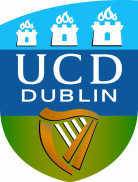 ACCAC Submission FormApplication to Discontinue an Academic CentreIn accordance with Statute 18 Chapter 2, Governing Authority, on the recommendation of the President, has the authority to abolish an Academic Centre. Prior to completing this form you are advised to consult the University Policy on Academic Centres .Academic Centre NameSchool of Primary AssociationCollegeAcademic Centre DirectorRationale for Discontinuation of CentreCurrent Centre Director Name and Signature*Head of School Name and Signature*College Principal Name and Signature*